PrislistaKorv med bröd			15 krHamburgare med bröd		45 krKaffe					10 krKaffebröd				10 krLäsk/festis				10 krToast 			  		20 krKexchoklad				10 krGodispåse				10 krDrickyoghurt				15 krBanan					10 kr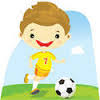 